Term 1 - 2023BIOLOGY (231/1)FORM FOUR (4)Time: MARKING SCHEMEGuttation-Loss of water molecules in liquid form via hydathodes;a) Cardiac sphincter;b) Secrete ptyalin/salivary amylase that breaks down starch to maltose; Releases alkaline saliva that offers optimum pH for efficient action of amylase;a) Have both alkaline and acidic properties;b) During Starvation/Extreme hunger;a) Mitochondrion; Reject pluralb) Name: Crista; Reject Cristae    Importance: Increase surface for attachment of more respiratory enzymes;a) Declines; since high temperature beyond optimum denature/destroy enzymes;b) This is the optimum temperature thus maximum activation of enzymes;a)i) Enzyme: Thromboplastin/Thrombokinase/Thrombin;b) Forms a clot that offers a physical barrier against entry of pathogens;a) Lack nuclear membrane;b) a) The plungers moves outward/away from the gas syringe; since increasing volume of Oxygen formed by the reaction in the flask/breakdown of Hydrogen peroxide;b) Detoxification/Creates conducive conditions for cell function/metabolism; OWTTEi) Nucleus: To increase surface for packaging more haemoglobin;ii) Mitochondria: Prevent Oxygen utilization for efficient Oxygen transport;Lack primary producers thus does not generate its own energy; Lack decomposers/Saprophytes thus cannot recycle its nutrients;1a) Segmented body …………………………………	Go to 2;1b) Unsegmented body ………………………………	Roundworm;2a) Has suckers ………………………………………	Tapeworm;2b) Lack suckers ……………………………………..	Earthworm;One male nucleus fuses with the two polar nuclei; to form the endosperm nucleus;The other male nucleus fuses with the egg cell nucleus; to form the zygote nucleus;Reject if Nucleus is lacking after the names givena) Long curved canine; Has carnassial tooth;b) 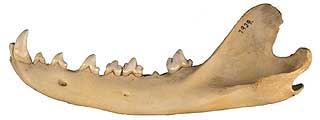 a) Mammalia;b) Heterodont dentition; Body covered with fur/hair; Has ear pinna/External Ear; Mark 1st 2a) Osmosis;b) Sugar solution hypertonic to the surrounding; thus gained water molecules by osmosis from the surrounding potato cells and distilled water; thus the level of the solution rose and pushed the pin up to position B;a) Less toxic thus needs less water for excretion leading to conservation of the scarce water in the body;b) Ammonia is more toxic; Thus requires a lot of water to be excreted;a) Islet of Langerhans;b) Stimulate the liver cells which break down store glycogen to glucose/fats to glucose/Lower/Inhibit respiration; thus raise level of glucose;a) Diameter of a cell		= (3.0mm ÷ 9cells)/1 cell;= 0,333mm= 0.333mm x 1000 micrometers;= 333 micrometers;b) Prevent breakage of the glass slide; Prevent contamination of the specimen/lens;a) Starch;b) c) No chlorophyll; thus no starch formation (via photosynthesis);i) Papain: Meat tenderizer/Softener;ii) Colchicine: Use in Cancer Therapy; Used in Genetic Research;a) Determine the type of gas produced during photosynthesis; b) Supply Dissolved Carbon (IV) Oxide; that is a raw material of photosynthesis;c) Relights a glowing wooden splint;Soluble in water thus easy to be transported to the respiratory sites; Requires less Oxygen for Oxidation/breakdown;a) Increase chance of fertilization;b) Neutralise the acidic urine in the urethra/female body sercretions;a) Lacks antibodies; thus no agglutination/clumping together of erythrocyres due to antigen-antibody reactions;b) Screening of blood for pathogens; Screening of blood for blood group compatibility; The blood is not more than a month old; Mark 1st 2a) Offer medium for reaction; Soften the seed coat; Hydrolyse stored food; Transport of nutrients to growth sites; mark 1st 1b) Oxidise/Breakdown stored food to release energy; used in cell division/metabolism;FeatureInsectaArachnidaAntennaeHaveLack;Number of legs6 or 3 pairs8 or 4pairs;CephalothoraxLackHave;RegionColourABrown;BBlue Black;FeatureInsect pollinatedWind-pollinatedSize of pollen grainSmallerLarger;Length of FilamentShorterLonger;Size of petalsLarger/ConspicuousSmaller/Reduced;